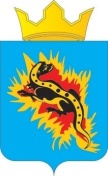 АДМИНИСТРАЦИЯ ПАЛЬСКОГО СЕЛЬСКОГО ПОСЕЛЕНИЯ ОСИНСКОГО РАЙОНА ПЕРМСКОГО КРАЯП О С Т А Н О В Л Е Н И Е24.11.2016                                                                                                        № 369О внесении изменений в муниципальную программу «Развитие инфраструктуры »,утвержденную постановлениемадминистрации Пальского сельскогопоселения от 29.12.2014 № 235В соответствии с Федеральным законом  от 6 октября 2003 г. №131-ФЗ «Об общих принципах организации местного самоуправления в Российской Федерации», Уставом Пальского сельского поселения, постановлением администрации Пальского сельского поселения «Об утверждении Порядка разработки, реализации и оценки эффективности муниципальных программ Пальского сельского поселения» от  03.10.2014 (в редакции от 05.06.2014 № 188; от 03.12.2014 № 213)ПОСТАНОВЛЯЮ:          1. Утвердить прилагаемые Изменения, которые вносятся в муниципальную программу «Развитие инфраструктуры », утвержденную постановлением администрации Пальского сельского поселения от 29.12.2014  № 235 (в редакции постановлений администрации Пальского сельского поселения от 05.06.2015 № 80; от 17.11.2015 №225; от 15.12.2015 № 277; от 23.06.2016 № 262; от 12.09.2016 № 327).2. Настоящее постановление обнародовать в установленном порядке. 3. Контроль за исполнением настоящего постановления оставляю за собой. УТВЕРЖДЕНЫ постановлением администрации Пальского сельского поселения от 24.11.2016  № 369ИЗМЕНЕНИЯ, КОТОРЫЕ ВНОСЯТСЯ В МУНИЦИПАЛЬНУЮ ПРОГРАММУ «Развитие инфраструктуры»1.  В паспорте муниципальной программы Позициючитать в редакции2. Внести изменения и дополнения в приложение 3 к постановлению администрации Пальского сельского поселения  от 29.12.2014 г. № 235 «Об утверждении муниципальной программы «Развитие инфраструктуры» «ПЕРЕЧЕНЬ основных мероприятий муниципальной программы «Развитие инфраструктуры»:Добавить п. 2.2 «Лабораторные исследования воды»                                                                                                                                                                     позицию изложить в редакциипозициюизложить в редакциипозициюизложить в редакцииГлава Пальского сельского поселения – глава администрации Пальского  сельского  поселения                                                                                            Н.В. ХроминаОбъемы и источники финансирования муниципальной программыИсточники финансированияРасходы (тыс.руб.)Расходы (тыс.руб.)Расходы (тыс.руб.)Расходы (тыс.руб.)Расходы (тыс.руб.)Объемы и источники финансирования муниципальной программыИсточники финансирования2015г2016г2017г2018гВсегоОбъемы и источники финансирования муниципальной программыВсего, в т.ч.:846,3369,60,00,01215,9Объемы и источники финансирования муниципальной программырайонный бюджет0,00,00,00,00,0Объемы и источники финансирования муниципальной программыкраевой бюджет0,00,00,00,00,0Объемы и источники финансирования муниципальной программыфедеральный бюджет0,00,00,00,00,0Объемы и источники финансирования муниципальной программыбюджет поселений846,3528,50,00,01374,8Объемы и источники финансирования муниципальной программывнебюджетные источники0,00,00,00,00,0Объемы и источники финансирования муниципальной программыИсточники финансированияРасходы (тыс.руб.)Расходы (тыс.руб.)Расходы (тыс.руб.)Расходы (тыс.руб.)Расходы (тыс.руб.)Объемы и источники финансирования муниципальной программыИсточники финансирования2015г2016г2017г2018гВсегоОбъемы и источники финансирования муниципальной программыВсего, в т.ч.:846,3542,10,00,01215,9Объемы и источники финансирования муниципальной программырайонный бюджет0,00,00,00,00,0Объемы и источники финансирования муниципальной программыкраевой бюджет0,00,00,00,00,0Объемы и источники финансирования муниципальной программыфедеральный бюджет0,00,00,00,00,0Объемы и источники финансирования муниципальной программыбюджет поселений846,3542,10,00,01374,8Объемы и источники финансирования муниципальной программывнебюджетные источники0,00,00,00,00,0Наименование подпрограммы, мероприятийИсточники финансированияБюджетная классификацияБюджетная классификацияБюджетная классификацияОбъем финансирования, тыс. рубОбъем финансирования, тыс. рубОбъем финансирования, тыс. рубОбъем финансирования, тыс. рубОбъем финансирования, тыс. рубОбъем финансирования, тыс. рубОтветственные исполнителиНаименование подпрограммы, мероприятийИсточники финансированияподразделцелевая статьявид расходов2015 г.2016 г.2017 г. 2018г               2018г              всегоОтветственные исполнители12345678991011Подпрограмма 1 «Водоснабжение  населенных пунктов поселения»Подпрограмма 1 «Водоснабжение  населенных пунктов поселения»Подпрограмма 1 «Водоснабжение  населенных пунктов поселения»Подпрограмма 1 «Водоснабжение  населенных пунктов поселения»Подпрограмма 1 «Водоснабжение  населенных пунктов поселения»Подпрограмма 1 «Водоснабжение  населенных пунктов поселения»Подпрограмма 1 «Водоснабжение  населенных пунктов поселения»Подпрограмма 1 «Водоснабжение  населенных пунктов поселения»Подпрограмма 1 «Водоснабжение  населенных пунктов поселения»Подпрограмма 1 «Водоснабжение  населенных пунктов поселения»Подпрограмма 1 «Водоснабжение  населенных пунктов поселения»Подпрограмма 1 «Водоснабжение  населенных пунктов поселения»Мероприятия:2. Ремонт водопровода, колодцевМероприятия:2. Ремонт водопровода, колодцевМероприятия:2. Ремонт водопровода, колодцевМероприятия:2. Ремонт водопровода, колодцевМероприятия:2. Ремонт водопровода, колодцевМероприятия:2. Ремонт водопровода, колодцевМероприятия:2. Ремонт водопровода, колодцевМероприятия:2. Ремонт водопровода, колодцевМероприятия:2. Ремонт водопровода, колодцевМероприятия:2. Ремонт водопровода, колодцевМероприятия:2. Ремонт водопровода, колодцевМероприятия:2. Ремонт водопровода, колодцев2.2 Лабораторные исследования водыфедеральный бюджетххх0,00,00,00,00,00,0Глава поселения2.2 Лабораторные исследования водыкраевой бюджетххх0,00,00,00,00,0Глава поселения2.2 Лабораторные исследования водыбюджет районаххх0,00,00,00,00,0Глава поселения2.2 Лабораторные исследования водыбюджет поселения05020510280002240х13,60,00,00,013,6Глава поселения2.2 Лабораторные исследования водывнебюджетные источ.хххх0,00,00,00,00,0Глава поселения2.2 Лабораторные исследования водыИтого:05020510280002240х13,60,00,00,013,6Глава поселения     Итого по мероприятию 2федеральный бюджетххх0,00,00,00,00,0Глава поселения     Итого по мероприятию 2Краевой бюджетххх0,00,00,00,00,0Глава поселения     Итого по мероприятию 2бюджет районаххх0,00,00,00,00,0Глава поселения     Итого по мероприятию 2бюджет поселения05020518001240180,0ххх180,0Глава поселения     Итого по мероприятию 2бюджет поселения05020510280001240х159.300159.3Глава поселения     Итого по мероприятию 2внебюджетные источххх0,00,00,00,00,0Глава поселения     Итого по мероприятию 2Итого:05020518001240180,0ххх180,0Глава поселения     Итого по мероприятию 2Итого:05020510280001240х159.30,00,0159.3Глава поселенияИтого по мероприятию 2федеральный бюджетххх0,00,00,00,00,0Глава поселенияИтого по мероприятию 2Краевой бюджетххх0,00,00,00,00,0Глава поселенияИтого по мероприятию 2бюджет районаххх0,00,00,00,00,0Глава поселенияИтого по мероприятию 2бюджет поселения05020518001240180,0ххх180,0Глава поселенияИтого по мероприятию 2бюджет поселения050205102800010510280002240240х159.313,60,00,00,0159.313,6Глава поселенияИтого по мероприятию 2внебюджетные источххх0,00,00,00,00,0Глава поселенияИтого по мероприятию 2Итого:05020518001240180,0ххх180,0Глава поселенияИтого по мероприятию 2Итого:050205102800010510280002240240х159.313,60,00,00,00,0159,313,6Глава поселенияИтого по подпрограмме 1федеральный бюджетххх0,00,00,00,00,0Глава поселенияИтого по подпрограмме 1Краевой бюджетххх0,00,00,00,00,0Глава поселенияИтого по подпрограмме 1бюджет районаххх0,00,00,00,00,0Глава поселенияИтого по подпрограмме 1бюджет поселения05020518001240180,0ххх180,0Глава поселенияИтого по подпрограмме 1бюджет поселения050205101800010510280001240240хх219,2159.30,00,00,00,0219,2159.3Глава поселенияИтого по подпрограмме 1внебюджетные источ.ххх0,00,00,00,00,0Глава поселенияИтого по подпрограмме 1Итого:0502х240180.0378,500558,5Глава поселенияИтого по подпрограмме 1федеральный бюджетххх0,00,00,00,00,0Глава поселенияИтого по подпрограмме 1Краевой бюджетххх0,00,00,00,00,0Глава поселенияИтого по подпрограмме 1бюджет районаххх0,00,00,00,00,0Глава поселенияИтого по подпрограмме 1бюджет поселения05020518001240180,0ххх180,0Глава поселенияИтого по подпрограмме 1бюджет поселения0502051018000105102800010510280002240240240ххх219,2159.313,60,00,00,00,00,00,0219,2159.313,6Глава поселенияИтого по подпрограмме 1внебюджетные источ.ххх0,00,00,00,00,0Глава поселенияИтого по подпрограмме 1Итого:0502х240180.0378,500558,5Глава поселенияИтого по программефедеральный бюджетххх0,00,00,00,00,0Глава поселенияИтого по программекраевой бюджетххх0,00,00,00,00,0Глава поселенияИтого по программебюджет районаххх0,00,00,00,00,0Глава поселенияИтого по программебюджет поселения05020518001052800105180030518004240240240240180,062.5533,870,0ххх180,062.5533.870.0Глава поселенияИтого по программебюджет поселения0502051018000105102800010520180001240240240ххх219,2159.3150,00,00,00,00,00,00,0219,2159.3150,0Глава поселенияИтого по программевнебюджетные источххх0,00,00,00,00,0Глава поселенияИтого по программеИтого:0502240846.3528,50,00,01374,8Глава поселенияИтого по программефедеральный бюджетххх0,00,00,00,00,0Глава поселенияИтого по программекраевой бюджетххх0,00,00,00,00,0Глава поселенияИтого по программебюджет районаххх0,00,00,00,00,0Глава поселенияИтого по программебюджет поселения05020518001052800105180030518004240240240240180,062.5533,870,0ххх180,062.5533.870.0Глава поселенияИтого по программебюджет поселения05020510180001051028000105102800020520180001240240240240хххх219,2159.313,6150,00,00,00,00,00,00,00,00,0219,2159.313,6150,0Глава поселенияИтого по программевнебюджетные источххх0,00,00,00,00,0Глава поселенияИтого по программеИтого:0502240846.3542,10,00,01388,4Глава поселения